Dados TécnicosDados TécnicosDados TécnicosDados Técnicos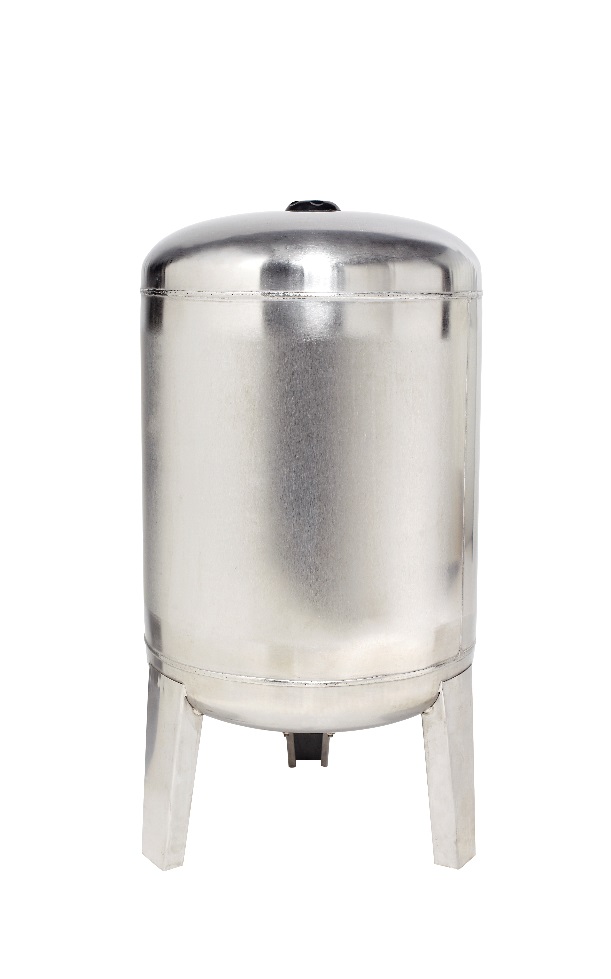 Instalação verticalTotalmente construídos em aço inoxidável 1.4301/1.4307 (AISI 304/AISI304L) ou 1.4401/1.4404 (AISI 316/AISI316L).Podem ser instalados em sistemas de água fria ou quente, com apoio de uma ou mais bombas.Servem para estabilizar e compensar a pressão de um sistema hidropneumático.Instalação vertical.Instalação verticalTotalmente construídos em aço inoxidável 1.4301/1.4307 (AISI 304/AISI304L) ou 1.4401/1.4404 (AISI 316/AISI316L).Podem ser instalados em sistemas de água fria ou quente, com apoio de uma ou mais bombas.Servem para estabilizar e compensar a pressão de um sistema hidropneumático.Instalação vertical.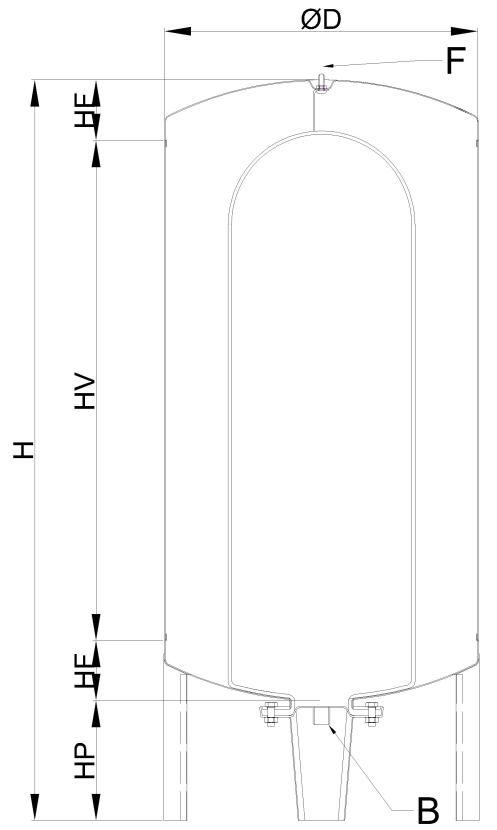 Legenda:B – Entrada/Saída Ø D – Diâmetro F – Válvula de pré-cargaG – Ligação para Boiador/Purgador de arH – Altura TotalHV – Altura da VirolaHF – Altura do FundoHP – Altura do Fundo para a Base da PernaLegenda:B – Entrada/Saída Ø D – Diâmetro F – Válvula de pré-cargaG – Ligação para Boiador/Purgador de arH – Altura TotalHV – Altura da VirolaHF – Altura do FundoHP – Altura do Fundo para a Base da PernaEsquematização  dos hidropneumáticos com membrana ASA Jotainox.Esquematização  dos hidropneumáticos com membrana ASA Jotainox.Esquematização  dos hidropneumáticos com membrana ASA Jotainox.Esquematização  dos hidropneumáticos com membrana ASA Jotainox.Os nossos hidropneumáticos cumprem os requisitos da legislação em vigor e estão em conformidade com a Diretiva Europeia aplicável– Diretiva Equipamentos Sob Pressão 2014/68/EU.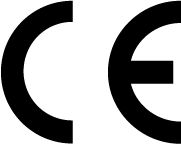 1155O período da garantia deste produto está ao abrigo da legislação em vigor.Os nossos hidropneumáticos cumprem os requisitos da legislação em vigor e estão em conformidade com a Diretiva Europeia aplicável– Diretiva Equipamentos Sob Pressão 2014/68/EU.1155O período da garantia deste produto está ao abrigo da legislação em vigor.Os nossos hidropneumáticos cumprem os requisitos da legislação em vigor e estão em conformidade com a Diretiva Europeia aplicável– Diretiva Equipamentos Sob Pressão 2014/68/EU.1155O período da garantia deste produto está ao abrigo da legislação em vigor.Os nossos hidropneumáticos cumprem os requisitos da legislação em vigor e estão em conformidade com a Diretiva Europeia aplicável– Diretiva Equipamentos Sob Pressão 2014/68/EU.1155O período da garantia deste produto está ao abrigo da legislação em vigor.A Jotainox também fabrica produtos à medida das suas necessidades, visite-nos em www.jotainox.ptA Jotainox também fabrica produtos à medida das suas necessidades, visite-nos em www.jotainox.ptA Jotainox também fabrica produtos à medida das suas necessidades, visite-nos em www.jotainox.ptA Jotainox também fabrica produtos à medida das suas necessidades, visite-nos em www.jotainox.ptCaracterísticas GeraisCaracterísticas GeraisCaracterísticas GeraisCaracterísticas GeraisVolume nominal (l)6060100 D (mm)360360470H (mm)850850829HF (mm)100100100HV (mm)480480450HP (mm)----180ModeloJHVS.01.0060JHVS.01.0060JHVS.01.0100FluidoÁgua + ArÁgua + ArÁgua + ArGrupo do Fluido222Classe de RiscoIIIIIIB (Entrada/Saída)1”M1”M1”MPressão Máxima Admissível (bar)5,05,05,0Pressão de Ensaio (bar)7,57,57,5Temperatura Mínima / Máxima Admissível (ºC)5 / 655 / 655 / 65Pré-carga inicial (bar)1,51,52Tara (kg)121216Características técnicas dos hidropneumáticos com membrana ASA Jotainox.Características técnicas dos hidropneumáticos com membrana ASA Jotainox.Características técnicas dos hidropneumáticos com membrana ASA Jotainox.Características técnicas dos hidropneumáticos com membrana ASA Jotainox.